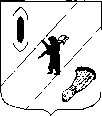 АДМИНИСТРАЦИЯ ГАВРИЛОВ-ЯМСКОГОМУНИЦИПАЛЬНОГО  РАЙОНАПОСТАНОВЛЕНИЕ17.08.2023 №789                        Об утверждении состава  административной комиссииГаврилов-Ямского муниципального районаВ соответствии с Законом Ярославской области от 06.12.2012 №58-з «Об административных комиссиях в Ярославской области», Законом Ярославской области от 16.12.2009 №70-з «О наделении органов местного самоуправления государственными полномочиями Ярославской области», руководствуясь ст.26 Устава Гаврилов-Ямского муниципального района Ярославской области,АДМИНИСТРАЦИЯ МУНИЦИПАЛЬНОГО РАЙОНА ПОСТАНОВЛЯЕТ:Утвердить состав административной комиссии Гаврилов-Ямского муниципального района в  количестве 10 человек:         Председатель комиссии - Забаев Андрей Александрович – первый заместитель Главы Администрации Гаврилов-Ямского муниципального района;        Заместитель председателя комиссии - Таганов Владимир Николаевич – заместитель Главы Администрации Гаврилов-Ямского муниципального района;        Ответственный секретарь комиссии - Садовникова Марина Анатольевна –  консультант - юрист  отдела правового обеспечения и муниципального заказа Администрации Гаврилов-Ямского муниципального района;Члены комиссии:Бузенкова Наталья Владимировна - ведущий специалист отдела жилищно-коммунального хозяйства Управления ЖКХ  капитального строительства и природопользования Администрации Гаврилов-Ямского муниципального района;Исаева Асия Ахтамовна - консультант  отдела административно-технического надзора № 2 инспекции административно-технического надзора Ярославской области;Карповский Антон Юрьевич -  начальник отдела участковых уполномоченных полиции и по делам несовершеннолетних ОМВД России по Гаврилов-Ямскому району; Лапина Светлана Романовна - начальник отдела жилищно-коммунального хозяйства Управления ЖКХ  капитального строительства и природопользования Администрации Гаврилов-Ямского муниципального района;Романюк Андрей Юрьевич - заместитель Главы Администрации Гаврилов-Ямского муниципального района;Макаревич Екатерина Владимировна - начальник отдела правового обеспечения и муниципального заказа Администрации Гаврилов-Ямского муниципального района;Усков Артем Евгеньевич - первый заместитель Главы администрации городского поселения Гаврилов-Ям.2. Признать утратившими силу постановления Администрации Гаврилов-Ямского муниципального района от 24.05.2021 № 442 «Об административной комиссии», от 23.06.2022 № 472 «О внесении изменений в постановление  Администрации Гаврилов-Ямского муниципального района от 24.05.2021 № 442».        3. Контроль за исполнением постановления возложить на первого заместителя Главы Администрации муниципального района Забаева А.А.        4. Постановление опубликовать в районной  массовой газете «Гаврилов-Ямский вестник» и разместить на официальном сайте Администрации муниципального района в сети Интернет. Постановление вступает в силу с момента подписания.Глава Гаврилов-Ямскогомуниципального района					  	        А.Б.Сергеичев